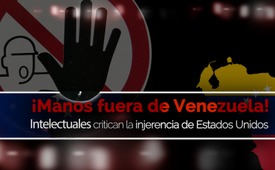 ¡Manos fuera de Venezuela! Intelectuales critican a la injerencia de Estados Unidos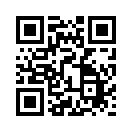 Más de 70 intelectuales de renombre exigen en una carta abierta el fin de la injerencia de Estados Unidos en Venezuela. En su declaración solicitan al gobierno de Estados Unidos que se esfuercen por conseguir una solución pacífica y dialogada para el país. Veamos un extracto de esta declaración.Más de 70 intelectuales de renombre exigen en una carta abierta el fin de la injerencia de Estados Unidos en Venezuela.
Entre los firmantes se encuentran John Pilger, Noam Chomsky, Phyllis Bennis, Boots Riley, Vijay Prashad y muchos otros. En su declaración solicitan al gobierno de Estados Unidos que se esfuercen por conseguir una solución pacífica y dialogada para la crisis del país.

A continuación, un extracto de la declaración:

“El gobierno estadounidense debe cesar de injerir en los asuntos venezolanos y, sobre todo, debe desistir de su proyecto de derrocar al gobierno del país. Las medidas del gobierno de Trump y sus aliados en el hemisferio sur empeorarán con toda seguridad la situación en Venezuela y provocarán sufrimiento humano innecesario, violencia e inestabilidad.
La polarización en Venezuela no es ninguna novedad –el país ya lleva mucho tiempo con profundas divisiones étnicas y socioeconómicas-. Claro que esta polarización se ha agravado en los últimos años, debido al apoyo de EE. UU. a una estrategia de oposición, cuyo objetivo es derrocar al gobierno de Nicolás Maduro por una vía que no sea la convocatoria de elecciones. Mientras que la oposición a esta estrategia se muestra dividida, Estados Unidos ha comenzado a apoyar a grupos de oposición que, con tal de derrocar a Maduro, no dudan en emplear métodos contundentes como son las protestas violentas, un golpe de Estado  o cualquier otro medio no democrático. […]
Los problemas que han surgido por las políticas del gobierno venezolano se han recrudecido por las sanciones económicas de Estados Unidos –sanciones que, en virtud del derecho vigente, contravienen no sólo las condiciones marco de la OEA (Organización de Estados Americanos), sino también el derecho de Estados Unidos, así como de otros tratados y convenios internacionales. Dichas sanciones han saboteado los medios con los que el gobierno venezolano hubiera podido frenar la recesión económica, puesto que conllevaban un drástico descenso de la producción petrolera y seguían empeorando la crisis económica. Muchas personas ya han muerto y siguen muriendo todavía por no tener acceso a los medicamentos.
Entretanto, los gobiernos de los Estados Unidos y de otros países culpan única y exclusivamente al gobierno venezolano de los daños económicos, también de aquellos que han sido originados por las sanciones de Estados Unidos.
Por el momento, Estados Unidos y sus aliados –entre otros el secretario geneal de la OEA, Luis Almagro, y presidente de extrema derecha brasileño, Jairo Bolsonaro- han empujado a Venezuela hasta el precipicio. Mediante el reconocimiento del presidente de la Asamblea Nacional, Juan Guaidó, como nuevo presidente de Venezuela –que sería ilegítimo de oficio según los fundamentos jurídicos de la Carta de la OEA-, el gobierno de Trump se ha decidido por propiciar una escalada de la crisis política venezolana, con la esperanza de dividir al ejército venezolano y obligar al pueblo venezolano a profundizar en su polarización. El objetivo es claramente desalojar a Maduro del poder mediante un golpe de Estado. […]
En tales situaciones la única solución es un acuerdo basado en la negociación –como ha ocurrido en el pasado con otros países latinoamericanos cuando las sociedades políticamente polarizadas no eran capaces de dirimir sus diferencias en las urnas. […] Claro que no recibieron ningún apoyo de Washington y sus aliados que favoreciera el cambio de régimen [cambio de gobierno]. Esta estrategia debe cambiar, hay que dar una solución estable a la actual crisis venezolana.
En interés del pueblo venezolano, de la región y del principio de soberanía nacional, los actores internacionales deben apoyar unas negociaciones entre el gobierno venezolano y sus oponentes que permitan al país salir por fin de su crisis política y económica.”
Son unas contundentes palabras a favor de los derechos, enraizados en la Carta de las Naciones Unidas, a favor de la autodeterminación de los pueblos, y que descartan por ilegítima la injerencia de terceros en otras naciones.
Adjunto mostramos el listado de firmantes de la carta abierta.

Noam Chomsky, Professor Emeritus, MIT and Laureate Professor, University of Arizona
John Pilger, Journalist & Film-Maker
Phyllis Bennis, Program Director, New Internationalism, Institute for Policy Studies
Boots Riley, Writer/Director of Sorry to Bother You, Musician
Vijay Prashad, Editor, The TriContinental
Laura Carlsen, Director, Americas Program, Center for International Policy
Greg Grandin, Professor of History, New York University
Miguel Tinker Salas, Professor of Latin American History and Chicano/a Latino/a Studies at Pomona College
Sujatha Fernandes, Professor of Political Economy and Sociology, University of Sydney
Steve Ellner, Associate Managing Editor of Latin American Perspectives
Alfred de Zayas, former UN Independent Expert on the Promotion of a Democratic and Equitable International Order and only UN rapporteur to have visited Venezuela in 21 years
Mark Weisbrot, Co-Director, Center for Economic and Policy Research
Jared Abbott, PhD Candidate, Department of Government, Harvard University
Dr. Tim Anderson, Director, Centre for Counter Hegemonic Studies
Elisabeth Armstrong, Professor of the Study of Women and Gender, Smith College
Alexander Aviña, PhD, Associate Professor of History, Arizona State University
Marc Becker, Professor of History, Truman State University
Medea Benjamin, Cofounder, CODEPINK
Dr. Robert E. Birt, Professor of Philosophy, Bowie State University
Aviva Chomsky, Professor of History, Salem State University
James Cohen, University of Paris 3 Sorbonne Nouvelle
Guadalupe Correa-Cabrera, Associate Professor, George Mason University
Benjamin Dangl, PhD, Editor of Toward Freedom
Dr. Francisco Dominguez, Faculty of Professional and Social Sciences, Middlesex University, UK
Alex Dupuy, John E. Andrus Professor of Sociology Emeritus, Wesleyan University
Jodie Evans, Cofounder, CODEPINK
Vanessa Freije, Assistant Professor of International Studies, University of Washington
Gavin Fridell, Canada Research Chair and Associate Professor in International Development Studies, St. Mary’s University
Evelyn Gonzalez, Counselor, Montgomery College
Jeffrey L. Gould, Rudy Professor of History, Indiana University
Bret Gustafson, Associate Professor of Anthropology, Washington University in St. Louis
Peter Hallward, Professor of Philosophy, Kingston University
John L. Hammond, Professor of Sociology, CUNY
Mark Healey, Associate Professor of History, University of Connecticut
Gabriel Hetland, Assistant Professor of Latin American, Caribbean and U.S. Latino Studies, University of Albany
Forrest Hylton, Associate Professor of History, Universidad Nacional de Colombia-Medellín
Daniel James, Bernardo Mendel Chair of Latin American History
Chuck Kaufman, National Co-Coordinator, Alliance for Global Justice
Daniel Kovalik, Adjunct Professor of Law, University of Pittsburgh
Winnie Lem, Professor, International Development Studies, Trent University
Dr. Gilberto López y Rivas, Professor-Researcher, National University of Anthropology and History, Morelos, Mexico
Mary Ann Mahony, Professor of History, Central Connecticut State University
Jorge Mancini, Vice President, Foundation for Latin American Integration (FILA)
Luís Martin-Cabrera, Associate Professor of Literature and Latin American Studies, University of California San Diego
Teresa A. Meade, Florence B. Sherwood Professor of History and Culture, Union College
Frederick Mills, Professor of Philosophy, Bowie State University
Stephen Morris, Professor of Political Science and International Relations, Middle Tennessee State University
Liisa L. North, Professor Emeritus, York University
Paul Ortiz, Associate Professor of History, University of Florida
Christian Parenti, Associate Professor, Department of Economics, John Jay College CUNY
Nicole Phillips, Law Professor at the Université de la Foundation Dr. Aristide Faculté des Sciences Juridiques et Politiques and  Adjunct Law Professor at the University of California Hastings College of the Law
Beatrice Pita, Lecturer, Department of Literature, University of California San Diego
Margaret Power, Professor of History, Illinois Institute of Technology
Eleanora Quijada Cervoni FHEA, Staff Education Facilitator & EFS Mentor, Centre for Higher Education, Learning & Teaching at The Australian National University
Walter Riley, Attorney and Activist
William I. Robinson, Professor of Sociology, University of California, Santa Barbara
Mary Roldan, Dorothy Epstein Professor of Latin American History, Hunter College/ CUNY Graduate Center
Karin Rosemblatt, Professor of History, University of Maryland
Emir Sader, Professor of Sociology, University of the State of Rio de Janeiro
Rosaura Sanchez, Professor of Latin American Literature and Chicano Literature, University of California, San Diego
T.M. Scruggs Jr., Professor Emeritus, University of Iowa
Victor Silverman, Professor of History, Pomona College
Brad Simpson, Associate Professor of History, University of Connecticut
Jeb Sprague, Lecturer, University of Virginia
Christy Thornton, Assistant Professor of History, Johns Hopkins University
Sinclair S. Thomson, Associate Professor of History, New York University
Steven Topik, Professor of History, University of California, Irvine
Stephen Volk, Professor of History Emeritus, Oberlin College
Kirsten Weld, John. L. Loeb Associate Professor of the Social Sciences, Department of History, Harvard University
Kevin Young, Assistant Professor of History, University of Massachusetts Amherst
Patricio Zamorano, Academic of Latin American Studies; Executive Director, InfoAmericasde hm./uk.Fuentes:http://justicenow.de/2019-01-26/chomsky-pilger-und-70-weitere-fordern-in-offenem-brief-ein-ende-der-us-intervention-in-venezuela/

http://www.handelsblatt.com/politik/international/goldverkaeufe-troika-der-tyrannei-usa-erhoehen-druck-auf-venezuela/23258236.htmlEsto también podría interesarle:---Kla.TV – Las otras noticias ... libre – independiente – no censurada ...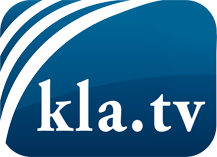 lo que los medios de comunicación no deberían omitir ...poco escuchado – del pueblo para el pueblo ...cada viernes emisiones a las 19:45 horas en www.kla.tv/es¡Vale la pena seguir adelante!Para obtener una suscripción gratuita con noticias mensuales
por correo electrónico, suscríbase a: www.kla.tv/abo-esAviso de seguridad:Lamentablemente, las voces discrepantes siguen siendo censuradas y reprimidas. Mientras no informemos según los intereses e ideologías de la prensa del sistema, debemos esperar siempre que se busquen pretextos para bloquear o perjudicar a Kla.TV.Por lo tanto, ¡conéctese hoy con independencia de Internet!
Haga clic aquí: www.kla.tv/vernetzung&lang=esLicencia:    Licencia Creative Commons con atribución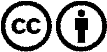 ¡Se desea la distribución y reprocesamiento con atribución! Sin embargo, el material no puede presentarse fuera de contexto.
Con las instituciones financiadas con dinero público está prohibido el uso sin consulta.Las infracciones pueden ser perseguidas.